Международная занимательная викторина «Профессии разные, профессии важные!»Чем занимается орнитолог?изучает зверейизучает птиц  изучает подводные теченияизучает жизнь растенийЧеловеку, какой профессии необходим телескоп?археологуводолазумузыкантуастроному  Кто из перечисленных лиц работает в аптеке?провизор  прозекторпроректорпрофессорЗачем обращаются к флористу?за лекарствамиза цветами   за морепродуктамиза грибамиЧем занимается синоптик?предсказывает погоду   предсказывает судьбуснимает кинофильмышьёт одеждуЧто собирает филателист?марки  картинымонетызначкиКто коллекционирует книги?филокартисты нумизматыбукинисты   фалеристыКакая профессия «спряталась» в этом ребусе?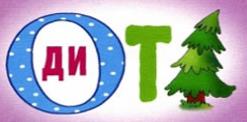 испытательводитель   следовательиздательРазгадаете этот ребус и узнаете знакомую профессию.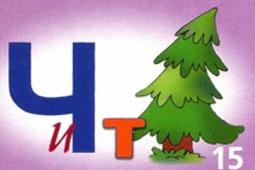 воспитательписательучитель   строительНа каком ребусе зашифровано слово ВЕТЕРИНАРПо словам: сцена, роль, грим определи, какая профессия у человека.парикмахер  художник врач артист   С какой профессией связаны эти предметы:  штурвал, самолёт, аэродромморяк трактористлётчик   водитель О какой профессии рассказано в этой загадке?Он облачается в костюм плотный,Маску надевает на лицо.И погружается беззаботно В море, реку или озерцо. артистводолаз   пожарныйврачПрочитай загадку и выбери отгадку?Человек сидит в ракете.
Смело в небо он летит,
И на нас в своем скафандре
Он из космоса глядит.  космонавт    клоун водитель морякСогласно пословице без чего невозможно вытащить из пруда рыбку?без профессиибез трудабез наживкибез задора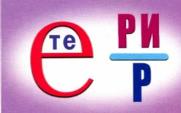 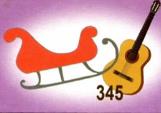 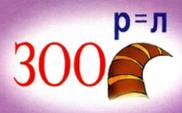 